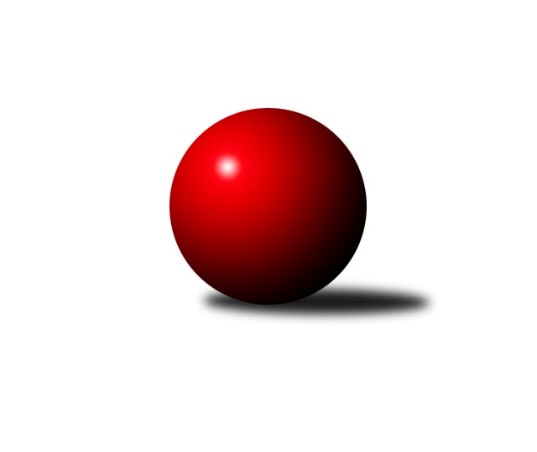 Č.18Ročník 2008/2009	2.5.2024 Meziokresní přebor-Bruntál, Opava 2008/2009Statistika 18. kolaTabulka družstev:		družstvo	záp	výh	rem	proh	skore	sety	průměr	body	plné	dorážka	chyby	1.	TJ Kovohutě Břidličná ˝D˝	17	13	0	4	118 : 52 	(89.5 : 46.5)	1548	26	1085	463	23.9	2.	TJ Jiskra Rýmařov ˝C˝	16	13	0	3	104 : 56 	(74.0 : 54.0)	1605	26	1121	484	25.9	3.	TJ Olympia Bruntál ˝A˝	17	11	0	6	98 : 72 	(69.5 : 66.5)	1551	22	1082	470	32.3	4.	KK Minerva Opava ˝C˝	17	10	1	6	98 : 72 	(71.5 : 64.5)	1560	21	1102	458	28.2	5.	TJ Horní Benešov ˝D˝	17	10	0	7	98 : 72 	(76.5 : 59.5)	1534	20	1082	452	31.3	6.	TJ Kovohutě Břidličná ˝C˝	16	10	0	6	92 : 68 	(66.0 : 62.0)	1522	20	1072	449	34	7.	KK Minerva Opava ˝D˝	16	8	1	7	87 : 73 	(66.0 : 62.0)	1525	17	1093	432	29.3	8.	TJ Opava ˝E˝	17	8	0	9	88 : 82 	(75.5 : 60.5)	1499	16	1070	429	41	9.	TJ  Krnov ˝C˝	17	7	0	10	66 : 104 	(58.0 : 78.0)	1498	14	1064	434	39.6	10.	TJ Světlá Hora ˝A˝	16	5	0	11	61 : 99 	(57.0 : 71.0)	1471	10	1066	406	44	11.	TJ Horní Benešov ˝F˝	16	5	0	11	61 : 99 	(61.0 : 67.0)	1457	10	1040	417	40.4	12.	TJ Světlá Hora ˝B˝	17	4	0	13	64 : 106 	(55.5 : 80.5)	1423	8	1027	397	44.5	13.	TJ Opava ˝F˝	17	3	0	14	45 : 125 	(44.0 : 92.0)	1465	6	1052	413	42.6Tabulka doma:		družstvo	záp	výh	rem	proh	skore	sety	průměr	body	maximum	minimum	1.	TJ Kovohutě Břidličná ˝D˝	8	8	0	0	66 : 14 	(52.0 : 12.0)	1580	16	1612	1544	2.	TJ Jiskra Rýmařov ˝C˝	8	8	0	0	58 : 22 	(41.0 : 23.0)	1706	16	1746	1671	3.	TJ Olympia Bruntál ˝A˝	9	7	0	2	60 : 30 	(39.0 : 33.0)	1479	14	1513	1445	4.	KK Minerva Opava ˝C˝	9	7	0	2	56 : 34 	(40.0 : 32.0)	1597	14	1715	1537	5.	KK Minerva Opava ˝D˝	8	6	1	1	57 : 23 	(40.5 : 23.5)	1590	13	1628	1562	6.	TJ Horní Benešov ˝D˝	8	6	0	2	56 : 24 	(42.5 : 21.5)	1634	12	1695	1590	7.	TJ Opava ˝E˝	8	5	0	3	50 : 30 	(42.0 : 22.0)	1563	10	1659	1438	8.	TJ Kovohutě Břidličná ˝C˝	8	4	0	4	47 : 33 	(33.0 : 31.0)	1497	8	1542	1450	9.	TJ Světlá Hora ˝A˝	8	4	0	4	41 : 39 	(37.5 : 26.5)	1458	8	1529	1397	10.	TJ Světlá Hora ˝B˝	9	4	0	5	43 : 47 	(33.0 : 39.0)	1431	8	1494	1322	11.	TJ  Krnov ˝C˝	8	4	0	4	37 : 43 	(28.0 : 36.0)	1479	8	1553	1426	12.	TJ Horní Benešov ˝F˝	8	3	0	5	34 : 46 	(36.0 : 28.0)	1553	6	1625	1443	13.	TJ Opava ˝F˝	9	2	0	7	28 : 62 	(26.0 : 46.0)	1463	4	1635	1297Tabulka venku:		družstvo	záp	výh	rem	proh	skore	sety	průměr	body	maximum	minimum	1.	TJ Kovohutě Břidličná ˝C˝	8	6	0	2	45 : 35 	(33.0 : 31.0)	1526	12	1586	1433	2.	TJ Kovohutě Břidličná ˝D˝	9	5	0	4	52 : 38 	(37.5 : 34.5)	1544	10	1650	1428	3.	TJ Jiskra Rýmařov ˝C˝	8	5	0	3	46 : 34 	(33.0 : 31.0)	1589	10	1668	1495	4.	TJ Olympia Bruntál ˝A˝	8	4	0	4	38 : 42 	(30.5 : 33.5)	1563	8	1663	1407	5.	TJ Horní Benešov ˝D˝	9	4	0	5	42 : 48 	(34.0 : 38.0)	1537	8	1656	1421	6.	KK Minerva Opava ˝C˝	8	3	1	4	42 : 38 	(31.5 : 32.5)	1559	7	1669	1467	7.	TJ Opava ˝E˝	9	3	0	6	38 : 52 	(33.5 : 38.5)	1490	6	1594	1386	8.	TJ  Krnov ˝C˝	9	3	0	6	29 : 61 	(30.0 : 42.0)	1501	6	1582	1411	9.	KK Minerva Opava ˝D˝	8	2	0	6	30 : 50 	(25.5 : 38.5)	1522	4	1641	1436	10.	TJ Horní Benešov ˝F˝	8	2	0	6	27 : 53 	(25.0 : 39.0)	1466	4	1614	1261	11.	TJ Světlá Hora ˝A˝	8	1	0	7	20 : 60 	(19.5 : 44.5)	1473	2	1630	1378	12.	TJ Opava ˝F˝	8	1	0	7	17 : 63 	(18.0 : 46.0)	1455	2	1534	1370	13.	TJ Světlá Hora ˝B˝	8	0	0	8	21 : 59 	(22.5 : 41.5)	1419	0	1655	1242Tabulka podzimní části:		družstvo	záp	výh	rem	proh	skore	sety	průměr	body	doma	venku	1.	TJ Kovohutě Břidličná ˝D˝	12	10	0	2	92 : 28 	(63.5 : 32.5)	1543	20 	5 	0 	0 	5 	0 	2	2.	TJ Jiskra Rýmařov ˝C˝	12	10	0	2	76 : 44 	(55.0 : 41.0)	1601	20 	6 	0 	0 	4 	0 	2	3.	TJ Horní Benešov ˝D˝	12	8	0	4	72 : 48 	(57.0 : 39.0)	1501	16 	5 	0 	0 	3 	0 	4	4.	KK Minerva Opava ˝C˝	12	7	1	4	75 : 45 	(53.5 : 42.5)	1567	15 	5 	0 	1 	2 	1 	3	5.	KK Minerva Opava ˝D˝	12	7	1	4	69 : 51 	(49.0 : 47.0)	1526	15 	5 	1 	0 	2 	0 	4	6.	TJ Kovohutě Břidličná ˝C˝	12	7	0	5	72 : 48 	(50.0 : 46.0)	1522	14 	3 	0 	4 	4 	0 	1	7.	TJ Olympia Bruntál ˝A˝	12	7	0	5	65 : 55 	(47.0 : 49.0)	1531	14 	5 	0 	2 	2 	0 	3	8.	TJ Opava ˝E˝	12	5	0	7	54 : 66 	(48.5 : 47.5)	1500	10 	3 	0 	2 	2 	0 	5	9.	TJ  Krnov ˝C˝	12	4	0	8	40 : 80 	(38.0 : 58.0)	1489	8 	3 	0 	2 	1 	0 	6	10.	TJ Světlá Hora ˝B˝	12	3	0	9	46 : 74 	(42.5 : 53.5)	1483	6 	3 	0 	3 	0 	0 	6	11.	TJ Opava ˝F˝	12	3	0	9	41 : 79 	(38.5 : 57.5)	1471	6 	2 	0 	5 	1 	0 	4	12.	TJ Světlá Hora ˝A˝	12	3	0	9	39 : 81 	(38.5 : 57.5)	1466	6 	2 	0 	4 	1 	0 	5	13.	TJ Horní Benešov ˝F˝	12	3	0	9	39 : 81 	(43.0 : 53.0)	1445	6 	3 	0 	4 	0 	0 	5Tabulka jarní části:		družstvo	záp	výh	rem	proh	skore	sety	průměr	body	doma	venku	1.	TJ Olympia Bruntál ˝A˝	5	4	0	1	33 : 17 	(22.5 : 17.5)	1554	8 	2 	0 	0 	2 	0 	1 	2.	TJ Opava ˝E˝	5	3	0	2	34 : 16 	(27.0 : 13.0)	1487	6 	2 	0 	1 	1 	0 	1 	3.	TJ Jiskra Rýmařov ˝C˝	4	3	0	1	28 : 12 	(19.0 : 13.0)	1649	6 	2 	0 	0 	1 	0 	1 	4.	TJ Kovohutě Břidličná ˝D˝	5	3	0	2	26 : 24 	(26.0 : 14.0)	1565	6 	3 	0 	0 	0 	0 	2 	5.	TJ  Krnov ˝C˝	5	3	0	2	26 : 24 	(20.0 : 20.0)	1508	6 	1 	0 	2 	2 	0 	0 	6.	TJ Kovohutě Břidličná ˝C˝	4	3	0	1	20 : 20 	(16.0 : 16.0)	1520	6 	1 	0 	0 	2 	0 	1 	7.	KK Minerva Opava ˝C˝	5	3	0	2	23 : 27 	(18.0 : 22.0)	1560	6 	2 	0 	1 	1 	0 	1 	8.	TJ Horní Benešov ˝F˝	4	2	0	2	22 : 18 	(18.0 : 14.0)	1515	4 	0 	0 	1 	2 	0 	1 	9.	TJ Světlá Hora ˝A˝	4	2	0	2	22 : 18 	(18.5 : 13.5)	1488	4 	2 	0 	0 	0 	0 	2 	10.	TJ Horní Benešov ˝D˝	5	2	0	3	26 : 24 	(19.5 : 20.5)	1647	4 	1 	0 	2 	1 	0 	1 	11.	KK Minerva Opava ˝D˝	4	1	0	3	18 : 22 	(17.0 : 15.0)	1552	2 	1 	0 	1 	0 	0 	2 	12.	TJ Světlá Hora ˝B˝	5	1	0	4	18 : 32 	(13.0 : 27.0)	1328	2 	1 	0 	2 	0 	0 	2 	13.	TJ Opava ˝F˝	5	0	0	5	4 : 46 	(5.5 : 34.5)	1412	0 	0 	0 	2 	0 	0 	3 Zisk bodů pro družstvo:		jméno hráče	družstvo	body	zápasy	v %	dílčí body	sety	v %	1.	Tomáš Janalík 	TJ Olympia Bruntál ˝A˝ 	30	/	17	(88%)		/		(%)	2.	Pavel Přikryl 	TJ Světlá Hora ˝B˝ 	25	/	17	(74%)		/		(%)	3.	Jaromír Hendrych 	TJ Opava ˝E˝ 	22	/	11	(100%)		/		(%)	4.	Miloslav  Petrů 	TJ Horní Benešov ˝D˝ 	22	/	14	(79%)		/		(%)	5.	Jaroslav Doseděl 	TJ Kovohutě Břidličná ˝D˝ 	22	/	16	(69%)		/		(%)	6.	Miloslav Slouka 	TJ Jiskra Rýmařov ˝C˝ 	20	/	13	(77%)		/		(%)	7.	Jaroslav Zelinka 	TJ Kovohutě Břidličná ˝C˝ 	20	/	13	(77%)		/		(%)	8.	David Stromský 	KK Minerva Opava ˝C˝ 	20	/	14	(71%)		/		(%)	9.	Martin Chalupa 	KK Minerva Opava ˝C˝ 	20	/	15	(67%)		/		(%)	10.	Hana Heiserová 	KK Minerva Opava ˝D˝ 	20	/	15	(67%)		/		(%)	11.	Jaromír Čech 	TJ  Krnov ˝C˝ 	20	/	16	(63%)		/		(%)	12.	Jan Strnadel 	KK Minerva Opava ˝D˝ 	20	/	16	(63%)		/		(%)	13.	Marek Hampl 	TJ Jiskra Rýmařov ˝C˝ 	20	/	16	(63%)		/		(%)	14.	Petr Slanina 	KK Minerva Opava ˝C˝ 	19	/	14	(68%)		/		(%)	15.	Michal Blažek 	TJ Horní Benešov ˝F˝ 	18	/	13	(69%)		/		(%)	16.	František Ocelák 	TJ Světlá Hora ˝A˝ 	18	/	15	(60%)		/		(%)	17.	Zdeňka Habartová 	TJ Horní Benešov ˝D˝ 	18	/	15	(60%)		/		(%)	18.	Tomáš Valíček 	TJ Opava ˝E˝ 	18	/	17	(53%)		/		(%)	19.	Anna Dosedělová 	TJ Kovohutě Břidličná ˝C˝ 	17	/	14	(61%)		/		(%)	20.	Pavel Vládek 	TJ Kovohutě Břidličná ˝D˝ 	16	/	13	(62%)		/		(%)	21.	Petr Domčík 	TJ Světlá Hora ˝B˝ 	16	/	13	(62%)		/		(%)	22.	Lubomír Khýr 	TJ Kovohutě Břidličná ˝C˝ 	16	/	15	(53%)		/		(%)	23.	František Pončík 	TJ Kovohutě Břidličná ˝D˝ 	14	/	9	(78%)		/		(%)	24.	Ota Pidima 	TJ Kovohutě Břidličná ˝D˝ 	14	/	12	(58%)		/		(%)	25.	Josef Novotný 	TJ Olympia Bruntál ˝A˝ 	14	/	13	(54%)		/		(%)	26.	Zdeněk Žanda 	TJ Horní Benešov ˝F˝ 	14	/	14	(50%)		/		(%)	27.	Michal Ihnát 	TJ Jiskra Rýmařov ˝C˝ 	14	/	14	(50%)		/		(%)	28.	Lubomír Bičík 	KK Minerva Opava ˝C˝ 	14	/	14	(50%)		/		(%)	29.	David Láčík 	TJ Horní Benešov ˝D˝ 	14	/	16	(44%)		/		(%)	30.	Štěpán Charník 	TJ Jiskra Rýmařov ˝C˝ 	14	/	16	(44%)		/		(%)	31.	Martin Čipel 	TJ Kovohutě Břidličná ˝D˝ 	12	/	6	(100%)		/		(%)	32.	Lukáš Janalík 	TJ Olympia Bruntál ˝A˝ 	12	/	8	(75%)		/		(%)	33.	František Habrman 	TJ Kovohutě Břidličná ˝C˝ 	12	/	9	(67%)		/		(%)	34.	Petr Dankovič 	TJ Horní Benešov ˝D˝ 	12	/	10	(60%)		/		(%)	35.	Josef Václavík 	TJ Kovohutě Břidličná ˝D˝ 	12	/	11	(55%)		/		(%)	36.	Martin Kaduk 	TJ Světlá Hora ˝A˝ 	12	/	12	(50%)		/		(%)	37.	Jiří Holáň 	KK Minerva Opava ˝D˝ 	12	/	12	(50%)		/		(%)	38.	Pavel Veselka 	TJ Kovohutě Břidličná ˝C˝ 	12	/	13	(46%)		/		(%)	39.	Jaroslav Lakomý 	TJ  Krnov ˝C˝ 	12	/	15	(40%)		/		(%)	40.	Karel Michalka 	TJ Opava ˝F˝ 	12	/	15	(40%)		/		(%)	41.	Ladislav Janáč 	TJ Jiskra Rýmařov ˝C˝ 	10	/	5	(100%)		/		(%)	42.	Miroslav Petřek st.	TJ Horní Benešov ˝D˝ 	10	/	11	(45%)		/		(%)	43.	Pavel Jašek 	TJ Opava ˝E˝ 	10	/	12	(42%)		/		(%)	44.	Pavla Hendrychová 	TJ Opava ˝E˝ 	10	/	15	(33%)		/		(%)	45.	Vladislav Kobelár 	TJ Opava ˝F˝ 	9	/	14	(32%)		/		(%)	46.	Michaela Kuková 	TJ Horní Benešov ˝F˝ 	8	/	10	(40%)		/		(%)	47.	Jiří Volný 	TJ Opava ˝F˝ 	8	/	10	(40%)		/		(%)	48.	Marta Andrejčáková 	KK Minerva Opava ˝D˝ 	8	/	12	(33%)		/		(%)	49.	Pavel Dvořák 	TJ Světlá Hora ˝A˝ 	8	/	13	(31%)		/		(%)	50.	Hana Luzarová 	KK Minerva Opava ˝D˝ 	6	/	5	(60%)		/		(%)	51.	Miroslava Hendrychová 	TJ Opava ˝E˝ 	6	/	6	(50%)		/		(%)	52.	Zdenek Hudec 	TJ Světlá Hora ˝A˝ 	6	/	7	(43%)		/		(%)	53.	Rostislav Jiřičný 	TJ Olympia Bruntál ˝A˝ 	6	/	7	(43%)		/		(%)	54.	Olga Kiziridisová 	TJ Olympia Bruntál ˝A˝ 	6	/	7	(43%)		/		(%)	55.	Jan Přikryl 	TJ Světlá Hora ˝A˝ 	6	/	9	(33%)		/		(%)	56.	Anna Novosadová 	TJ  Krnov ˝C˝ 	6	/	10	(30%)		/		(%)	57.	Vladislava Kubáčová 	TJ  Krnov ˝C˝ 	6	/	12	(25%)		/		(%)	58.	Miroslav Langer 	TJ Světlá Hora ˝B˝ 	6	/	12	(25%)		/		(%)	59.	Jiří Chylík 	TJ  Krnov ˝C˝ 	5	/	4	(63%)		/		(%)	60.	Rostislav Lužný 	TJ Světlá Hora ˝B˝ 	5	/	7	(36%)		/		(%)	61.	Petr Bracek 	TJ Opava ˝E˝ 	4	/	2	(100%)		/		(%)	62.	Táňa Kramná 	KK Minerva Opava ˝C˝ 	4	/	2	(100%)		/		(%)	63.	Zdeňka Kubáčová 	TJ Olympia Bruntál ˝A˝ 	4	/	6	(33%)		/		(%)	64.	Richard Janalík 	TJ Olympia Bruntál ˝A˝ 	4	/	8	(25%)		/		(%)	65.	Ondra Bednář 	TJ Opava ˝F˝ 	4	/	10	(20%)		/		(%)	66.	Vilibald Marker 	TJ Opava ˝F˝ 	4	/	17	(12%)		/		(%)	67.	Lucie Fadrná 	TJ Horní Benešov ˝F˝ 	3	/	10	(15%)		/		(%)	68.	Jindřich Dankovič 	TJ Horní Benešov ˝D˝ 	2	/	1	(100%)		/		(%)	69.	Pavel Vládek 	TJ Kovohutě Břidličná ˝D˝ 	2	/	1	(100%)		/		(%)	70.	Stanislav Brokl 	KK Minerva Opava ˝D˝ 	2	/	1	(100%)		/		(%)	71.	Beáta Jašková 	TJ Opava ˝E˝ 	2	/	3	(33%)		/		(%)	72.	Pavel Konečný 	KK Minerva Opava ˝D˝ 	2	/	3	(33%)		/		(%)	73.	Josef Provaz 	TJ Světlá Hora ˝B˝ 	2	/	4	(25%)		/		(%)	74.	Andrea Krpcová 	TJ Horní Benešov ˝F˝ 	2	/	6	(17%)		/		(%)	75.	Pavel Švéda 	TJ Světlá Hora ˝B˝ 	2	/	6	(17%)		/		(%)	76.	Vladimír Hromádko 	TJ Světlá Hora ˝A˝ 	2	/	8	(13%)		/		(%)	77.	Kristýna Krpcová 	TJ Horní Benešov ˝F˝ 	2	/	10	(10%)		/		(%)	78.	Jitka Kovalová 	TJ  Krnov ˝C˝ 	2	/	10	(10%)		/		(%)	79.	Petr Vaněk 	TJ  Krnov ˝C˝ 	1	/	1	(50%)		/		(%)	80.	Patricie Šrámková 	TJ Horní Benešov ˝F˝ 	0	/	1	(0%)		/		(%)	81.	Karel Vagner 	KK Minerva Opava ˝C˝ 	0	/	1	(0%)		/		(%)	82.	Vlastimil Hendrych 	TJ Opava ˝E˝ 	0	/	1	(0%)		/		(%)	83.	Martin Chalupa ml. 	KK Minerva Opava ˝C˝ 	0	/	2	(0%)		/		(%)	84.	Přemysl Janalík 	TJ Olympia Bruntál ˝A˝ 	0	/	2	(0%)		/		(%)	85.	Jiří Novák 	TJ Opava ˝F˝ 	0	/	2	(0%)		/		(%)	86.	Josef Matušek 	TJ Světlá Hora ˝B˝ 	0	/	4	(0%)		/		(%)	87.	Jaromír Návrat 	TJ Světlá Hora ˝B˝ 	0	/	5	(0%)		/		(%)	88.	Stanislav Troják 	KK Minerva Opava ˝C˝ 	0	/	6	(0%)		/		(%)Průměry na kuželnách:		kuželna	průměr	plné	dorážka	chyby	výkon na hráče	1.	KK Jiskra Rýmařov, 1-4	1673	1165	507	24.1	(418.4)	2.	 Horní Benešov, 1-4	1580	1112	467	35.4	(395.0)	3.	Minerva Opava, 1-2	1563	1103	460	30.1	(391.0)	4.	TJ Opava, 1-4	1512	1081	431	41.6	(378.1)	5.	TJ Kovohutě Břidličná, 1-2	1500	1060	439	31.4	(375.2)	6.	TJ Krnov, 1-2	1478	1061	417	40.4	(369.7)	7.	KK Pepino Bruntál, 1-2	1454	1022	431	36.2	(363.5)	8.	TJ Světlá Hora, 1-4	1447	1032	415	39.4	(362.0)Nejlepší výkony na kuželnách:KK Jiskra Rýmařov, 1-4TJ Jiskra Rýmařov ˝C˝	1746	15. kolo	Ladislav Janáč 	TJ Jiskra Rýmařov ˝C˝	483	15. koloTJ Jiskra Rýmařov ˝C˝	1728	12. kolo	Miloslav Slouka 	TJ Jiskra Rýmařov ˝C˝	472	9. koloTJ Jiskra Rýmařov ˝C˝	1723	7. kolo	Miloslav Slouka 	TJ Jiskra Rýmařov ˝C˝	460	12. koloTJ Jiskra Rýmařov ˝C˝	1709	1. kolo	Štěpán Charník 	TJ Jiskra Rýmařov ˝C˝	459	12. koloTJ Jiskra Rýmařov ˝C˝	1705	9. kolo	Miloslav Slouka 	TJ Jiskra Rýmařov ˝C˝	446	7. koloTJ Jiskra Rýmařov ˝C˝	1690	17. kolo	Marek Hampl 	TJ Jiskra Rýmařov ˝C˝	445	17. koloTJ Jiskra Rýmařov ˝C˝	1675	11. kolo	Tomáš Janalík 	TJ Olympia Bruntál ˝A˝	441	12. koloTJ Jiskra Rýmařov ˝C˝	1671	3. kolo	Marek Hampl 	TJ Jiskra Rýmařov ˝C˝	440	7. koloKK Minerva Opava ˝C˝	1669	3. kolo	Michal Ihnát 	TJ Jiskra Rýmařov ˝C˝	440	7. koloTJ Horní Benešov ˝D˝	1655	17. kolo	Pavel Přikryl 	TJ Světlá Hora ˝B˝	440	1. kolo Horní Benešov, 1-4TJ Horní Benešov ˝D˝	1695	13. kolo	Josef Novotný 	TJ Olympia Bruntál ˝A˝	471	18. koloTJ Horní Benešov ˝D˝	1680	14. kolo	Miloslav  Petrů 	TJ Horní Benešov ˝D˝	458	2. koloTJ Olympia Bruntál ˝A˝	1663	18. kolo	Michal Blažek 	TJ Horní Benešov ˝F˝	457	5. koloTJ Horní Benešov ˝D˝	1656	3. kolo	Petr Dankovič 	TJ Horní Benešov ˝D˝	450	16. koloTJ Horní Benešov ˝D˝	1654	18. kolo	David Láčík 	TJ Horní Benešov ˝D˝	448	13. koloTJ Horní Benešov ˝D˝	1640	2. kolo	Zdenek Hudec 	TJ Světlá Hora ˝A˝	445	13. koloTJ Horní Benešov ˝F˝	1625	3. kolo	Michal Blažek 	TJ Horní Benešov ˝F˝	442	7. koloTJ Horní Benešov ˝D˝	1624	4. kolo	Michal Blažek 	TJ Horní Benešov ˝F˝	437	9. koloTJ Horní Benešov ˝F˝	1615	7. kolo	Michal Blažek 	TJ Horní Benešov ˝F˝	437	16. koloTJ Horní Benešov ˝F˝	1614	16. kolo	Vilibald Marker 	TJ Opava ˝F˝	436	5. koloMinerva Opava, 1-2KK Minerva Opava ˝C˝	1715	16. kolo	Ladislav Janáč 	TJ Jiskra Rýmařov ˝C˝	468	16. koloTJ Jiskra Rýmařov ˝C˝	1668	16. kolo	Lubomír Bičík 	KK Minerva Opava ˝C˝	463	16. koloKK Minerva Opava ˝C˝	1644	13. kolo	David Stromský 	KK Minerva Opava ˝C˝	456	13. koloTJ Horní Benešov ˝D˝	1640	15. kolo	Petr Slanina 	KK Minerva Opava ˝C˝	453	16. koloKK Minerva Opava ˝D˝	1628	17. kolo	David Stromský 	KK Minerva Opava ˝C˝	446	11. koloKK Minerva Opava ˝C˝	1618	2. kolo	Tomáš Janalík 	TJ Olympia Bruntál ˝A˝	442	4. koloKK Minerva Opava ˝D˝	1595	10. kolo	Pavel Přikryl 	TJ Světlá Hora ˝B˝	441	12. koloKK Minerva Opava ˝D˝	1595	7. kolo	Miloslav  Petrů 	TJ Horní Benešov ˝D˝	436	15. koloKK Minerva Opava ˝D˝	1594	8. kolo	Tomáš Valíček 	TJ Opava ˝E˝	430	7. koloTJ Olympia Bruntál ˝A˝	1593	4. kolo	Jan Strnadel 	KK Minerva Opava ˝D˝	429	10. koloTJ Opava, 1-4TJ Opava ˝E˝	1659	2. kolo	Jaromír Hendrych 	TJ Opava ˝E˝	435	2. koloTJ Opava ˝F˝	1635	8. kolo	Jaromír Hendrych 	TJ Opava ˝E˝	431	6. koloTJ Jiskra Rýmařov ˝C˝	1615	6. kolo	Petr Bracek 	TJ Opava ˝E˝	427	16. koloTJ Opava ˝E˝	1607	16. kolo	František Habrman 	TJ Kovohutě Břidličná ˝C˝	427	18. koloKK Minerva Opava ˝C˝	1603	8. kolo	Tomáš Valíček 	TJ Opava ˝E˝	424	2. koloTJ Opava ˝E˝	1594	4. kolo	Ondra Bednář 	TJ Opava ˝F˝	423	8. koloTJ Kovohutě Břidličná ˝D˝	1587	6. kolo	František Ocelák 	TJ Světlá Hora ˝A˝	421	2. koloTJ Kovohutě Břidličná ˝C˝	1586	18. kolo	Jaroslav Doseděl 	TJ Kovohutě Břidličná ˝D˝	420	10. koloTJ Kovohutě Břidličná ˝D˝	1576	10. kolo	Tomáš Valíček 	TJ Opava ˝E˝	420	10. koloTJ Opava ˝E˝	1562	6. kolo	Tomáš Valíček 	TJ Opava ˝E˝	419	18. koloTJ Kovohutě Břidličná, 1-2TJ Kovohutě Břidličná ˝D˝	1612	13. kolo	Marek Hampl 	TJ Jiskra Rýmařov ˝C˝	434	8. koloTJ Kovohutě Břidličná ˝D˝	1605	2. kolo	Jaroslav Zelinka 	TJ Kovohutě Břidličná ˝C˝	420	10. koloTJ Kovohutě Břidličná ˝D˝	1601	7. kolo	Miloslav Slouka 	TJ Jiskra Rýmařov ˝C˝	420	8. koloTJ Jiskra Rýmařov ˝C˝	1594	8. kolo	Ota Pidima 	TJ Kovohutě Břidličná ˝D˝	415	4. koloTJ Kovohutě Břidličná ˝D˝	1587	18. kolo	František Habrman 	TJ Kovohutě Břidličná ˝C˝	413	17. koloTJ Kovohutě Břidličná ˝D˝	1585	14. kolo	Michal Ihnát 	TJ Jiskra Rýmařov ˝C˝	412	2. koloTJ Kovohutě Břidličná ˝D˝	1559	4. kolo	David Stromský 	KK Minerva Opava ˝C˝	411	7. koloTJ Kovohutě Břidličná ˝D˝	1546	16. kolo	Pavel Vládek 	TJ Kovohutě Břidličná ˝D˝	411	14. koloTJ Kovohutě Břidličná ˝D˝	1545	12. kolo	Ota Pidima 	TJ Kovohutě Břidličná ˝D˝	410	13. koloTJ Kovohutě Břidličná ˝D˝	1544	11. kolo	Jaroslav Zelinka 	TJ Kovohutě Břidličná ˝C˝	409	3. koloTJ Krnov, 1-2TJ Jiskra Rýmařov ˝C˝	1571	13. kolo	Lukáš Janalík 	TJ Olympia Bruntál ˝A˝	426	14. koloTJ Olympia Bruntál ˝A˝	1560	14. kolo	Jaroslav Lakomý 	TJ  Krnov ˝C˝	419	17. koloTJ  Krnov ˝C˝	1553	17. kolo	Jaroslav Lakomý 	TJ  Krnov ˝C˝	411	5. koloTJ  Krnov ˝C˝	1509	3. kolo	Miloslav Slouka 	TJ Jiskra Rýmařov ˝C˝	409	13. koloTJ Opava ˝E˝	1506	15. kolo	Jaromír Hendrych 	TJ Opava ˝E˝	409	15. koloTJ  Krnov ˝C˝	1506	13. kolo	Jaroslav Lakomý 	TJ  Krnov ˝C˝	404	13. koloTJ  Krnov ˝C˝	1501	5. kolo	Jaromír Čech 	TJ  Krnov ˝C˝	401	17. koloTJ Kovohutě Břidličná ˝D˝	1473	17. kolo	Jiří Chylík 	TJ  Krnov ˝C˝	400	3. koloKK Minerva Opava ˝C˝	1467	5. kolo	Pavel Přikryl 	TJ Světlá Hora ˝B˝	400	3. koloTJ  Krnov ˝C˝	1466	14. kolo	Martin Kaduk 	TJ Světlá Hora ˝A˝	399	9. koloKK Pepino Bruntál, 1-2TJ Olympia Bruntál ˝A˝	1513	3. kolo	Tomáš Janalík 	TJ Olympia Bruntál ˝A˝	415	17. koloTJ Olympia Bruntál ˝A˝	1512	13. kolo	Tomáš Janalík 	TJ Olympia Bruntál ˝A˝	412	13. koloTJ Kovohutě Břidličná ˝C˝	1510	9. kolo	Tomáš Janalík 	TJ Olympia Bruntál ˝A˝	410	5. koloTJ Olympia Bruntál ˝A˝	1495	7. kolo	František Habrman 	TJ Kovohutě Břidličná ˝C˝	409	9. koloTJ  Krnov ˝C˝	1485	1. kolo	Josef Novotný 	TJ Olympia Bruntál ˝A˝	401	3. koloTJ Olympia Bruntál ˝A˝	1484	15. kolo	Jaromír Čech 	TJ  Krnov ˝C˝	394	1. koloTJ Olympia Bruntál ˝A˝	1477	5. kolo	Tomáš Janalík 	TJ Olympia Bruntál ˝A˝	394	15. koloTJ Olympia Bruntál ˝A˝	1472	17. kolo	Josef Novotný 	TJ Olympia Bruntál ˝A˝	392	5. koloKK Minerva Opava ˝C˝	1470	17. kolo	Lukáš Janalík 	TJ Olympia Bruntál ˝A˝	390	15. koloTJ Olympia Bruntál ˝A˝	1463	11. kolo	Rostislav Jiřičný 	TJ Olympia Bruntál ˝A˝	388	9. koloTJ Světlá Hora, 1-4TJ Jiskra Rýmařov ˝C˝	1560	14. kolo	Michal Blažek 	TJ Horní Benešov ˝F˝	426	6. koloKK Minerva Opava ˝C˝	1559	12. kolo	Michal Ihnát 	TJ Jiskra Rýmařov ˝C˝	426	14. koloTJ Kovohutě Břidličná ˝D˝	1554	5. kolo	Zdenek Hudec 	TJ Světlá Hora ˝A˝	412	15. koloTJ Horní Benešov ˝D˝	1535	7. kolo	Jan Přikryl 	TJ Světlá Hora ˝A˝	408	18. koloTJ Světlá Hora ˝A˝	1529	18. kolo	David Stromský 	KK Minerva Opava ˝C˝	407	12. koloTJ Světlá Hora ˝A˝	1525	15. kolo	Pavel Přikryl 	TJ Světlá Hora ˝B˝	405	7. koloKK Minerva Opava ˝D˝	1517	18. kolo	Petr Domčík 	TJ Světlá Hora ˝B˝	404	7. koloTJ Světlá Hora ˝B˝	1494	7. kolo	Petr Domčík 	TJ Světlá Hora ˝B˝	404	17. koloTJ Horní Benešov ˝F˝	1491	6. kolo	Zdeňka Kubáčová 	TJ Olympia Bruntál ˝A˝	403	8. koloTJ Olympia Bruntál ˝A˝	1488	8. kolo	Pavel Přikryl 	TJ Světlá Hora ˝B˝	403	2. koloČetnost výsledků:	9.0 : 1.0	1x	8.0 : 2.0	28x	7.0 : 3.0	2x	6.0 : 4.0	22x	5.0 : 5.0	1x	4.0 : 6.0	15x	3.0 : 7.0	3x	2.0 : 8.0	15x	10.0 : 0.0	15x	0.0 : 10.0	6x